№  68                                                                            от 25 декабря 2020 г.Третьего созываРЕШЕНИЕО Программе  деятельности Собрания депутатов Шалинского сельского поселения на 2021 год	Собрание депутатов Шалинского сельского поселения РЕШАЕТ:	1. Утвердить Программу деятельности Собрания депутатов Шалинского сельского поселения на 2021 год (прилагается).	2. Признать утратившим силу решение Собрания депутатов Шалинского сельского поселения от 20 декабря  2019 года № 23 «О Программе деятельности Собрания депутатов Шалинского сельского поселения на 2020 год».	3. Контроль за реализацией Программы возложить на заместителя председателя Собрания Шалинского сельского поселения Степанову З.А..          Глава Шалинского сельского поселения, председатель Собрания депутатов                                                   Т.Бушкова                                          Утверждено                                           решением Собрания депутатов                                                                                                                 Шалинского сельского поселения                                                                                                                    № 68 от «25» декабря 2020 г.                                                                                                                                                                                  ПРОГРАММАдеятельности Собрания депутатов Шалинского сельского поселения на 2021 год1.Проведение заседания Собрания депутатов Шалинского сельского поселения1 квартал 2021 год11 квартал 2021 годII.  Деятельность Президиума Собрания депутатов Шалинского сельского поселенияIII.  Деятельность постоянных комиссии Собрания депутатов Шалинского сельского поселенияIV.  Дни депутатаV. Изучение опыта работы Собрания депутатов других сельских поселений районаVI. Организация и проведение публичных слушанийVII. Взаимодействие Собрания депутатов с представительными органами районаV111. Организация работы депутатов в избирательных округах  Прием гражданОрганизация  встреч депутатов с избирателями Шалинского сельского поселенияОтчеты депутатов перед избирателями1Х Информационное обеспечение деятельности Собрания депутатов Шалинского сельского поселенияШале ял шотан илемындепутатше  Погынжо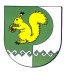 Собрание депутатовШалинского сельского поселения425 151 Морко район, Кугу Шале ял, Молодежный  урем, 3Телефон-влак: 9-32-65425 151, Моркинский район, дер.Большие Шали ул. Молодежная, 3Телефоны: 9-32-65№№п/п           МероприятияСрокипроведенияОтветственные за подготовку проектовОтветственныеот постоянной комиссии1.1Отчет о деятельности Шалинской сельской администрации за 2020 г.Февраль- мартАдминистрацияШалинского сельского поселенияПетрова Э.И.Иванова Л.А.1.2Отчет о деятельности Собрания депутатов Шалинского сельского поселения за 2020 г.Февраль- мартПрезидиум Собрания депутатовСтепанова З.А.Крылов А.Г.1.3Информация об исполнении бюджета Шалинского сельского поселения за 2020 годФевраль- мартЧавайн Э.В.Шумилова Л.В.1.4О внесении изменений в решение Собрания депутатов Шалинского сельского поселения «Об установлении на территории Шалинского сельского поселения земельного налога»Февраль- мартАдминистрацияШалинского сельского поселения Степанов Э.А.2.1Информация об исполнении бюджета Шалинского сельского поселения за 1 квартал 2021 годаИнформация об исполнении бюджета Шалинского сельского поселения за 1 квартал 2021 годаИнформация об исполнении бюджета Шалинского сельского поселения за 1 квартал 2021 годаМай - июньМай - июньЧавайн Э.В.Чавайн Э.В.Оразаев В.А.                                                                                           III квартал 2021 год                                                                                           III квартал 2021 год                                                                                           III квартал 2021 год                                                                                           III квартал 2021 год                                                                                           III квартал 2021 год                                                                                           III квартал 2021 год                                                                                           III квартал 2021 год                                                                                           III квартал 2021 год                                                                                           III квартал 2021 год                                                                                           III квартал 2021 год3.13.1Информация об исполнении бюджета Шалинского сельского поселения за II квартал 2021 годаИнформация об исполнении бюджета Шалинского сельского поселения за II квартал 2021 годаИнформация об исполнении бюджета Шалинского сельского поселения за II квартал 2021 годаАвгуст - сентябрьЧавайн Э.В.Константинов В.В.Константинов В.В.Константинов В.В.                                                                                         VI  квартал 2021 год                                                                                         VI  квартал 2021 год                                                                                         VI  квартал 2021 год                                                                                         VI  квартал 2021 год                                                                                         VI  квартал 2021 год                                                                                         VI  квартал 2021 год                                                                                         VI  квартал 2021 год                                                                                         VI  квартал 2021 год                                                                                         VI  квартал 2021 год                                                                                         VI  квартал 2021 год4.14.14.1Информация об исполнении бюджета Шалинского сельского поселения за 111 квартал 2021 годИнформация об исполнении бюджета Шалинского сельского поселения за 111 квартал 2021 год Ноябрь-декабрьЧавайн Э.В.Оразаев В.А.Оразаев В.А.Оразаев В.А.4.24.24.2О бюджете Шалинского сельского поселения на 2022 годО бюджете Шалинского сельского поселения на 2022 год Ноябрь- декабрьглава администрацииШумилова Л.В.Шумилова Л.В.Шумилова Л.В.4.34.34.3О программе деятельности Собрания  депутатов Шалинского сельского поселения на 2022 годО программе деятельности Собрания  депутатов Шалинского сельского поселения на 2022 год Ноябрь-декабрьПрезидиум сельского СобранияБушкова Т.И.Бушкова Т.И.Бушкова Т.И.2.1.Проведение заседания Президиума Собрания депутатовпо мере необходимостиБушкова Т.И.2.2.Участие членов Президиума Собрания депутатов Шалинского  сельского поселения в подготовке и проведении мероприятий, посвященных празднованию  76- летию Победы в Великой Отечественной войнеянварь-майБушкова Т.И.3.1.Предварительное рассмотрение вопросов повестки дня заседаний Собрания депутатов, подготовка заключений по проектам решений Собрания депутатовв течение годаПредседатели постоянных комиссийБушкова Т.И.3.2.Вся остальная работа постоянных комиссий Собрания депутатов проводится в соответствии с планом работы постоянных комиссийв течение годаПредседатели постоянных комиссийБушкова Т.И.4.1. Тема:  «Вопросы местного значения сельского поселения согласно Федерального закона от 06.10.2003 года № 131-ФЗ «Об общих принципах организации местного самоуправления в Российской Федерации».август Кольцова В.Ф.Постоянная комиссия 4.2.Правовая учеба депутатов Собрания депутатовпо особому плану (прилагается)Кольцова В.Ф. и Савельев В.Н.Бушкова Т.И.5.1. Выезд в Шиньшинское сельское поселение (по отдельной программе)апрельпредседатели постоянных комиссийБушкова Т.И.5.2.Выезд в Октябрьское сельское поселение (по отдельной программе)августпредседатели постоянных комиссийБушкова Т.И.6.1.В целях предоставления возможности непосредственного осуществления жителями сельского поселения местного самоуправления посредством участия  в обсуждении проектов муниципальных правовых актов регулярно проводить публичные слушания по обсуждению проектов правовых актов по наиболее значимым вопросам местного значения и по вопросам, затрагивающим интересы населения Шалинского  сельского поселенияавгуств соответствии положению о публичных слушаниях Шалинская  сельская администрация 7.1.Участие председателя Собрания депутатов поселений Шалинского сельского поселения в работе заседаний Собрания депутатов Моркинского муниципального районав течение годапредседатель Собраний депутатов поселенийБушкова Т.И.Константинов В.В.7.2.Проведение совместных встреч с избирателями Шалинского сельского поселения и приемов граждан, рассмотрение заявлений и обращений гражданв течение годадепутаты сельского поселениядепутаты сельского поселения8.1.Прием граждан депутатом в избирательном округепо особому графику (прилагается)депутаты, главы администрации поселений8а.1.Регулярное проведение встреч депутатов с избирателями в избирательных округахне реже1 раза в кварталдепутаты, администрация 8а.2.Регистрация и ведение учета замечаний, предложений и заявлений избирателейнепосредственно во время встречидепутаты 8б.1.Регулярное проведение отчетов депутатов перед избирателями о своей депутатской деятельностине реже двух раз в годдепутаты, администрация 8б.2.Осуществление постоянного контроля за рассмотрением направляемых депутатам предложений, заявлений избирателей, принятие депутатом личного участия в их рассмотрениив течение всего периода рассмотрениядепутаты в своих избирательных округах9.1.Выступления депутатов Собрания депутатов Шалинского сельского поселения на страницах газеты «Моркинская земля», «Морко мланде» о своей деятельностив течение годадепутаты Собрания депутатовБушкова Т.И.9.2.Освещение работы заседания Собрания депутатов Шалинского сельского поселения на страницах газеты «Моркинская земля», «Морко мланде» и в передачах местного радио, в САЙТЕ администрации в течение годаБушкова Т.И. и Петрова Э.И.Бушкова Т.И.9.3.Публикация решений Собрания депутатов Шалинского сельского поселения в средствах массовой информациив течение годаБушкова Т.И.Бушкова Т.И.